16.09.2019 г. № 130РОССИЙСКАЯ ФЕДЕРАЦИЯИРКУТСКАЯ ОБЛАСТЬУСТЬ-УДИНСКИЙ РАЙОНАДМИНИСТРАЦИЯ УСТЬ-УДИНСКОГО МУНИЦИПАЛЬНОГО ОБРАЗОВАНИЯПОСТАНОВЛЕНИЕ«О ВНЕСЕНИИ ИЗМЕНЕНИЙ В МУНИЦИПАЛЬНУЮ ПРОГРАММУ ФОРМИРОВАНИЕ СОВРЕМЕННОЙ КОМФОРТНОЙ ГОРОДСКОЙ СРЕДЫ НА ТЕРРИТОРИИ УСТЬ-УДИНСКОГО МУНИЦИПАЛЬНОГО ОБРАЗОВАНИЯ НА 2018-2024 ГГ» В целях совершенствования системы комплексного благоустройства на территории Усть-Удинского  муниципального образования, руководствуясь статьей 179 Бюджетного кодекса Российской Федерации, постановлением Правительства Российской Федерации от 10.02.2017 № 169 «Об утверждении Правил предоставления и распределения субсидий из федерального бюджета бюджетам субъектов Российской Федерации на поддержку государственных программ субъектов Российской Федерации и муниципальных программ формирования современной городской среды», статьей 16 Федерального закона от 06.10.2003 № 131-ФЗ «Об общих принципах организации местного самоуправления в Российской Федерации» , статьей 33 Устава Усть-Удинского муниципального образования, администрация Усть-Удинского муниципального образования,                                   ПОСТАНОВЛЯЕТ:1. Внести в муниципальную программу «Формирование современной городской среды на территории Усть-Удинского муниципального образования на 2018-2024 гг» утвержденную постановлением администрации Усть-Удинского  муниципального образования от 15.12.2017 № 231 в редакции постановление № 64 от  29.04.2019 г. опубликованных в Официальном Вестнике Усть-Удинского муниципального образования.1.1. Муниципальную программу «Формирование современной городской среды на территории Усть-Удинского муниципального образования на 2018-2024 гг» изложить в редакции согласно приложения к настоящему постановлению. 2. Опубликовать настоящее постановление в официальном Вестнике Усть-Удинского муниципального образования и разместить на официальном сайте администрации Усть-Удинского муниципального образования в информационно - телекоммуникационной сети «Интернет».3.   Контроль исполнения настоящего постановления оставляю за собой.4.	 Настоящее постановление вступает в силу после дня его официального опубликования.Глава Усть-УдинскогоМуниципального образования                                                          В.А.Тарасенко                                                                                                           Приложение кпостановлению администрации Усть-Удинского муниципального образованияот 16.09.2019 г.   № 130 Паспорт муниципальной программы2. Характеристика текущего состояния сферы реализации муниципальной программы, проблемыОдним из важнейших национальных проектов социально-экономического развития, обнародованных Правительством Российской Федерации, является вопрос улучшения уровня и качества жизни населения. Важнейшим аспектом в реализации данного проекта является создание органами местного самоуправления условий комфортного и безопасного проживания граждан, формирование современной городской инфраструктуры и благоустройство мест общего пользования территории города. Городское благоустройство – это жилищное и уличное благоустройство: планировка, муниципальное строительство, жилищный фонд, муниципальные земли, зеленые насаждения, уход за дорогами, улицами и тротуарами, уличный транспорт, муниципальная связь, городское освещение, канализация и отопление.  Благоустройство является той составляющей городской среды, которая может сформировать комфорт, эстетическую и функциональную привлекательность, качество и удобство жизни горожан. Большие нарекания вызывают благоустройство и санитарное содержание дворовых территорий Усть-Удинского муниципального образования . По-прежнему серьезную озабоченность вызывают состояние придомовых территорий многоквартирных жилых домов и заброшенные зоны в черте поселка.  Благоустройство дворовых территорий и мест массового пребывания населения невозможно осуществлять без комплексного подхода. При отсутствии проекта благоустройства получить многофункциональную адаптивную среду для проживания граждан не представляется возможным. При выполнении работ по благоустройству необходимо учитывать мнение жителей и сложившуюся инфраструктуру территорий дворов для определения функциональных зон и выполнения других мероприятий. Комплексный подход позволяет наиболее полно и в то же время детально охватить весь объем проблем, решение которых может обеспечить комфортные условия проживания всего населения.В течение последних нескольких лет в рамках муниципальных программ проводились точечные мероприятия по благоустройству муниципального  образования , но в большей степени ежегодные мероприятия, в основном направленные на содержание уже существующих объектов благоустройства и поддержание их в исправном состоянии. Для поддержания дворовых территорий и мест общего пользования в технически исправном состоянии и приведения их в соответствие с современными требованиями комфортности разработана муниципальная программа «Формирование современной городской среды Усть-Удинского муниципального образования » на 2018-2024 годы (далее – Программа). Комплексное благоустройство дворовых территорий и мест общего пользования позволит поддержать их в удовлетворительном состоянии, повысить уровень благоустройства, выполнить архитектурно - планировочную организацию территории, обеспечить здоровые условия отдыха и жизни жителей.  Сведения о текущих показателях (индикаторах) состояния благоустройства в Усть-Удинского  муниципальном образовании за период, составляющий не менее 3 лет, предшествующих году начала реализации муниципальной программы, представлены в табл. 1.Табл. 1Сведения о текущих показателях (индикатора) состояния благоустройства в Усть-Удинском  муниципальном образовании 3. Приоритеты муниципальной политики в сфере благоустройства, цель и задачи, целевые показатели, сроки реализации муниципальной программыПраво граждан на благоприятную окружающую среду закреплено в основном законе государства – Конституции Российской Федерации. Приоритеты государственной политики в сфере благоустройства определены в приоритетном проекте Российской Федерации «Формирование комфортной городской среды», утвержденном Советом при Президенте Российской Федерации по стратегическому развитию и приоритетным проектам (протокол от 21.11.2016 № 10). Проект включает создание условий для системного повышения качества и комфорта городской среды путем реализации комплекса первоочередных мероприятий по благоустройству дворовых территорий, общественных пространств (площадей, улиц, набережных и др.) при широком общественном обсуждении дизайн-проектов благоустройства территорий.В соответствии с указом Президента Российской Федерации от 
7 мая 2018 года № 204 «О национальных целях и стратегических задачах развития Российской Федерации на период до 2024 года» президиумом Совета при Президенте Российской Федерации по стратегическому развитию и приоритетным проектам (протокол от 24 декабря 2018 года № 16) утвержден паспорт национального проекта «Жилье и городская среда», в состав которого включен федеральный проект «Формирование комфортной городской среды».Паспорт регионального проекта Иркутской области «Формирование комфортной городской среды в Иркутской области» был утвержден первым заместителем Губернатора Иркутской области – Председателем Правительства Иркутской области Р.Н. Болотовым 14 декабря 2018 года.»;Основным направлением муниципальной политики в сфере благоустройства является выработка мер и реализация приоритетных мероприятий, направленных на значительное повышение условий комфортности на территории муниципального образования, создание привлекательной городской атмосферы для жителей, а также привлечение населения к принятию решений и созданию проектов по повышению благоустройства общественных и дворовых территорий.Цель муниципальной программы: повышение качества и комфорта городской среды на  территории Усть-Удинского муниципального образования.Для достижения поставленной цели необходимо решить следующие задачи:1. Повышение уровня благоустройства дворовых территорий многоквартирных домов.2. Повышение уровня благоустройства общественных территорий.3. Повышение уровня благоустройства объектов недвижимого (включая объекты незавершенного строительства) имущества и земельных участков, находящихся в собственности (пользований) юридических лиц и индивидуальных предпринимателей.4. Повышение уровня благоустройства индивидуальных жилых домов и земельных участков, предоставленных для их размещения.5. Повышение уровня вовлеченности заинтересованных граждан, организаций в реализацию мероприятий по благоустройству территории.Сведения о показателях (индикаторах) муниципальной программы представлены в таблице 2.Табл. 2Сведения 
о показателях (индикаторах) муниципальной подпрограммыСрок реализации муниципальной программы: 2018-2024 годы.4. Характеристика основных мероприятий муниципальной программыМуниципальная программа включает следующие мероприятия:Мероприятие 1. Благоустройство дворовых территорий многоквартирных домов.Благоустройство дворовой территорией – это совокупность территорий, прилегающих к многоквартирным домам, с расположенными на них объектами, предназначенными для обслуживания и эксплуатации таких домов, и элементами благоустройства этих территорий, в том числе парковками (парковочными местами), тротуарами и автомобильными дорогами, включая автомобильные дороги, образующие проезды к территориям, прилегающим к многоквартирным домам.Минимальный перечень работ по благоустройству дворовых территорий включает следующие виды работ:1) ремонт дворовых проездов;2) обеспечение освещения дворовых территорий многоквартирных домов;3) установка скамеек;4) установка урн.Визуализированный перечень образцов элементов благоустройства, предлагаемый к размещению на дворовой территории, установлен в приложении 1.Дополнительный перечень работ по благоустройству дворовых территорий включает следующие виды работ:1) оборудование детских площадок;2) оборудование спортивных площадок;3) оборудование автомобильных парковок;4) озеленение территорий;5) обустройство площадок для выгула домашних животных;6) обустройство площадок для отдыха;7) обустройство контейнерных площадок;8) обустройство ограждений;9) устройство открытого лотка для отвода дождевых и талых вод;10) устройство искусственных дорожных неровностей с установкой соответствующих дорожных знаков;11) иные виды работ.При выполнении видов работ, включенных в минимальный перечень, обязательным является: трудовое участие собственников помещений в многоквартирных домах, собственников иных зданий и сооружений, расположенных в границах дворовой территории, подлежащей благоустройству (далее - заинтересованные лица);решение собственников помещений в многоквартирном доме о принятии созданного в результате благоустройства имущества в состав общего имущества многоквартирного дома.Трудовое участие заинтересованных лиц реализуется в форме субботника.Под субботником в настоящем Положении понимается выполнение неоплачиваемых работ, не требующих специальной квалификации, в том числе подготовка дворовой территории к началу работ, уборка мусора, покраска оборудования, другие работы.Доля трудового участия заинтересованных лиц устанавливается в размере одного субботника для каждой дворовой территории.При выполнении видов работ, включенных в дополнительный перечень, обязательным является:финансовое участие заинтересованных лиц;	софинансирование собственниками помещений в многоквартирном доме  по благоустройству дворовых территорий в размере не менее 20 процентов стоимости выполнения таких работ (в случае, если дворовая территория включена в муниципальную программу формирования современной городской среды после вступления в силу постановления Правительства Российской Федерации от 9 февраля 2019 года № 106 «О внесении изменений в приложение № 15 к государственной программе Российской Федерации «Обеспечение доступным и комфортным жильем и коммунальными услугами граждан Российской Федерации»);решение собственников помещений в многоквартирном доме о принятии созданного в результате благоустройства имущества в состав общего имущества многоквартирного дома.Финансовое участие заинтересованных лиц реализуется в форме софинансирования мероприятий по благоустройству дворовых территорий. Доля финансового участия заинтересованных лиц устанавливается не менее 5 процентов стоимости выполнения таких работ в случае, если дворовая территория включена в муниципальную программу формирования современной городской среды до вступления в силу постановления Правительства Российской Федерации от 9 февраля 2019 года № 106 «О внесении изменений в приложение № 15 к государственной программе Российской Федерации «Обеспечение доступным и комфортным жильем и коммунальными услугами граждан Российской Федерации» (далее – Постановление № 106) и не менее 20 процентов стоимости выполнения таких работ в случае, если дворовая территория включена в муниципальную программу формирования современной городской среды после вступления в силу Постановления № 106.Выполнение работ из дополнительного перечня без выполнения работ  из минимального перечня не допускается, если указанные виды работ из минимального перечня выполнены, данный факт фиксируется фото и соответствующими актами.Заинтересованными лицами на включение в адресный перечень дворовых территорий выступают собственники помещений в многоквартирном доме, товарищества собственников жилья, жилищные, жилищно-строительные кооперативы, либо собственники помещений в многоквартирном доме, управление которым осуществляется выбранной собственниками помещений в многоквартирном доме управляющей (обслуживающей) организацией, а также собственники каждого здания и сооружения, расположенных в границах дворовой территории многоквартирного дома.Адресный перечень дворовых территорий многоквартирных домов, подлежащих благоустройству в 2018-2024 году (приложение 2) формируется исходя из минимального перечня работ по благоустройству, с учетом физического состояния дворовой территории, определенной по результатам инвентаризации дворовой территории, проведенной в порядке, установленном министерством жилищной политики, энергетики и транспорта Иркутской области.Очередность благоустройства определяется в порядке поступления предложений заинтересованных лиц об их участии в соответствии с порядком и сроком представления, рассмотрения и оценки предложений заинтересованных лиц о включении дворовой территории в муниципальную программу, утвержденным постановлением администрации Усть-Удинского муниципального образования Нормативная стоимость (единичные расценки) работ по благоустройству дворовых территорий, входящих в минимальный и дополнительный перечни таких работ, установлена в приложении 1.Порядок разработки, обсуждения с заинтересованными лицами и утверждения дизайн-проекта благоустройства дворовой территории, включенной в муниципальную программу, предусматривающего текстовое и визуальное описание предлагаемого проекта, перечня (в том числе в виде соответствующих визуализированных изображений) элементов благоустройства, предлагаемых к размещению на соответствующей дворовой территории, установлен в приложении 3.Мероприятия по благоустройству дворовых территорий проводятся с учетом необходимости обеспечения физической, пространственной и информационной доступности зданий, сооружений дворовых территорий для инвалидов и других маломобильных групп населения. При реализации направлений благоустройство дворовых территорий многоквартирных домов и благоустройство общественных территорий осуществляется:- установка скамеек со спинками и подлокотниками;- устройство пандусов на придомовых и общественных территориях;- парковочные места на придомовых территориях;- устройство входной группы для беспрепятственного прохода на дворовую и общественную территорию.Разработка дизайн-проектов в отношении дворовых и общественных территорий, расположенных на территории Усть-Удинского  муниципального образования осуществляется в соответствии с Правилами благоустройства территории Усть-Удинского муниципального образования, требованиями Градостроительного кодекса Российской Федерации, а также действующими строительными, санитарными и иными нормами и правилами.Разработку дизайн-проектов в отношении дворовых и общественных территорий осуществляет администрация Усть-Удинского муниципального образования, в течение 30 календарных дней со дня утверждения общественной комиссией протокола о включении в адресный перечень дворовых и общественных территорий.  Под дизайн-проектом понимается графический и текстовый материал, включающий в себя визуализированное описание предполагаемого проекта, изображение дворовой территории или общественной территории, представленный в нескольких ракурсах, с планировочной схемой, фото фиксацией существующего положения, с описанием работ и  мероприятий, предлагаемых к выполнению.Содержание дизайн-проекта зависит от вида и состава планируемых к благоустройству работ. Это может быть как проектная, сметная документация, так и упрощенный вариант в виде изображения дворовой территории или общественной территории с описанием работ и мероприятий, предлагаемых к выполнению. Визуализированный перечень образцов элементов благоустройства, предлагаемый к размещению на дворовой территории, приведен в приложении № 1 к муниципальной программе.Разработка дизайн-проекта благоустройства дворовой территории многоквартирного дома осуществляется с учетом минимальных и дополнительных перечней работ по благоустройству дворовой территории, утвержденных протоколом общего собрания собственников помещений в многоквартирном доме, в отношении которой разрабатывается дизайн-проект благоустройства. В целях обсуждения, согласования и утверждения разработанного дизайн-проекта благоустройства дворовой территории многоквартирного дома администрация уведомляет уполномоченное лицо (председателя многоквартирного дома, старшего по дому), которое вправе действовать в интересах всех собственников помещений в многоквартирном доме, придомовая территория которого включена в адресный перечень дворовых территорий муниципальной программы, о готовности дизайн-проекта в течение 3 рабочих дней со дня изготовления дизайн-проекта.Уполномоченное лицо обеспечивает обсуждение и согласование дизайн-проекта благоустройства дворовой территории многоквартирного дома и для дальнейшего его рассмотрения передает в срок, не превышающий 5 рабочих дней, в общественную комиссию. Обсуждение и рассмотрение дизайн-проекта благоустройства дворовой территории многоквартирного дома осуществляется общественной комиссией, по результатам рассмотрения дизайн-проекта общественной комиссией, такой дизайн-проект утверждается постановлением администрации  Усть-Удинского муниципального образования.По окончании выполнения работ по благоустройству дворовой территории Администрация  Усть-Удинского муниципального образования передает в состав общего имущества многоквартирного дома по акту приема-передачи элементы благоустройства для последующего их содержания в соответствии (таблица №2 к муниципальной программе).Право муниципального образования исключать из адресного перечня дворовых и общественных территорий, территории, расположенные вблизи многоквартирных домов, физический износ основных конструктивных элементов (крыша, стены, фундамент) которых превышает 70%, а также территории которые планируются к изъятию для муниципальных или государственных нужд в порядке, установленном межведомственной комиссией;Право муниципального образования исключать из адресного перечня дворовых территорий, дворовые территории, собственники помещений многоквартирных домов которых приняли решение об отказе от благоустройства дворовой территории или не приняли решения о благоустройстве дворовой территории в сроки, установленные муниципальной программой;Мероприятие 2. Благоустройство общественных территорий.Благоустройство общественных территорий включает в себя проведение работ на территориях общего пользования, которыми беспрепятственно пользуется неограниченный круг лиц. Общественные территории – это территории соответствующего функционального назначения (площади, набережные, улицы, пешеходные зоны, скверы, парки, иные территории).Адресный перечень общественных территорий, подлежащих благоустройству в 2018-2024 году (приложение 4), формируется исходя из физического состояния общественной территории, определенного по результатам инвентаризации  общественной территории, проведенной в порядке, установленном министерством жилищной политики, энергетики и транспорта Иркутской области.Очередность благоустройства общественных территорий определяется в порядке поступления предложений заинтересованных лиц, в соответствии с порядком и сроком представления, рассмотрения и оценки предложений заинтересованных лиц о включении общественной территории в муниципальную программу, утвержденным постановлением администрации Усть-Удинского муниципального образования .Мероприятия по благоустройству общественных территорий проводятся с учетом необходимости обеспечения физической, пространственной и информационной доступности зданий, сооружений общественных территорий для инвалидов и других маломобильных групп населения.Дизайн-проект благоустройства общественной территории, в который включается текстовое и визуальное описание, в том числе его концепция и перечень (в том числе визуализированный) элементов благоустройства, предлагаемых к размещению на соответствующей территории, утверждается постановлением администрации Усть-Удинского муниципального образования 	Мероприятие 3. Благоустройство объектов недвижимого имущества (включая объекты незавершенного строительства)  и земельных участков, находящихся в собственности (пользований) юридических лиц и индивидуальных предпринимателей.Адресный перечень объектов недвижимого имущества (включая объекты незавершенного строительства)  и земельных участков, находящихся в собственности (пользований) юридических лиц и индивидуальных предпринимателей, которые подлежат благоустройству (приложение 5), формируется исходя из физического состояния объектов, определенного по результатам инвентаризации, проведенной в порядке, установленном министерством жилищной политики, энергетики и транспорта Иркутской области.Благоустройство объектов недвижимого имущества (включая объекты незавершенного строительства)  и земельных участков, находящихся в собственности (пользований) юридических лиц и индивидуальных предпринимателей, осуществляется не позднее 2020 года за счет средств собственников (пользователей) указанных объектов, земельных участков), в соответствии с требованиями Правил благоустройства территории Усть-Удинского муниципального образования, на основании заключенных соглашений с администрацией Усть-Удинского муниципального образованияМероприятие 4. Мероприятия по инвентаризации уровня благоустройства индивидуальных жилых домов и земельных участков, предоставленных для их размещения (далее – ИЖС).	Мероприятия по инвентаризации уровня благоустройства индивидуальных жилых домов и земельных участков, предоставленных для их размещения, проводятся инвентаризационной комиссией, созданной  муниципальным правовым актом, в порядке, установленном министерством жилищной политики, энергетики и транспорта Иркутской области.Мероприятие 5. Благоустройство индивидуальных жилых домов и земельных участков, предоставленных для их размещения.Адресный перечень ИЖС, подлежащих благоустройству не позднее 2020 года (приложение 6), формируется исходя из физического состояния объектов, определенного по результатам инвентаризации, проведенной в порядке, установленном министерством жилищной политики, энергетики и транспорта Иркутской области.Благоустройство индивидуальных жилых домов и земельных участков, предоставленных для их размещения, осуществляется не позднее 2020 года за счет средств собственников (пользователей) указанных домов (собственников (землепользователей) земельных участков) в соответствии с требованиями Правил благоустройства территории Усть-Удинского муниципального образования, на основании заключенных соглашений с администрацией Усть-Удинского муниципального образования.Мероприятие 6. Мероприятия по проведению работ по образованию земельных участков, на которых расположены многоквартирные дома. Необходимо проведение работ по образованию земельных участков, на которых расположены многоквартирные дома, работы по благоустройству дворовых территорий которых софинансируются из бюджета Иркутской области.Мероприятия по благоустройству территорий реализуются с учетом:проведения общественных обсуждений проектов муниципальных программ (срок обсуждения – не менее 30 календарных дней со дня опубликования таких проектов изменений в муниципальную программу), в том числе при внесении в них изменений;учета предложений заинтересованных лиц о включении дворовой территории и (или) общественной территории в муниципальную программу, в том числе при внесении в нее изменений;обеспеченности в срок до 1 марта года предоставления субсидий  проведение общественных обсуждений и определение территорий и мероприятий по благоустройству таких территорий;обеспеченности проведение голосования по отбору общественных территорий (для муниципальных образований Иркутской области с численностью населения свыше 20 тыс.человек):завершения мероприятий по благоустройству общественных территорий, включенных в муниципальные программы, отобранных по результатам голосования по отбору общественных территорий, проведенного в году, предшествующем году реализации указанных мероприятий;осуществления контроля за ходом выполнения муниципальной программы общественной комиссией, созданной в соответствии с постановлением Правительства Российской Федерации от 
10 февраля 2017 года № 169 «Об утверждении Правил предоставления и распределения субсидий из федерального бюджета бюджетам субъектов Российской Федерации на поддержку государственных программ субъектов Российской Федерации и муниципальных программ формирования современной городской среды», включая проведение оценки предложений заинтересованных лиц;обязательного установления минимального 3-летнего гарантийного срока на результаты выполненных работ по благоустройству дворовых и (или) общественных территорий;заключения соглашений по результатам закупки товаров, работ и услуг для обеспечения муниципальных нужд в целях реализации муниципальных программ не позднее 1 июля года предоставления субсидий – для заключения соглашений на выполнение работ по благоустройству общественных территорий, не позднее 1 мая года предоставления субсидий – для заключения соглашений на выполнение работ по благоустройству дворовых территорий, за исключением случаев обжалования действий (бездействия) заказчика и (или) комиссии по осуществлению закупок и (или) оператора электронной площадки при осуществлении закупки товаров, работ, услуг  в порядке, установленном законодательством Российской Федерации, при которых срок заключения таких соглашений продлевается на срок указанного обжалования;проведения соответствующего мероприятия с учетом необходимости обеспечения физической, пространственной и информационной доступности зданий, сооружений, дворовых и (или) общественных территорий для инвалидов и других маломобильных групп населения;проведения органом местного самоуправления муниципального образования Иркутской области работ по образованию земельных участков, на которых расположены многоквартирные дома, в целях софинансирования работ по благоустройству дворовых территорий которых муниципальному образованию Иркутской области предоставляется субсидия: в срок до даты, установленной соглашением о предоставлении субсидий (в случае, если земельный участок находится в муниципальной собственности, или если собственность на земельный участок не разграничена);в срок до даты заключения органом местного самоуправления  муниципального образования Иркутской области соглашения о предоставлении субсидии юридическим лицам (за исключением субсидии государственным (муниципальным) учреждениям), индивидуальным предпринимателям, физическим лицам на возмещение затрат на выполнение работ по благоустройству дворовых территорий (в случае если дворовая территория образована земельными участками, находящимися полностью или частично в частной собственности);направления на реализацию мероприятий по благоустройству общественных территорий не менее одной трети и не более трех четвертых  от общего размера предоставленной субсидии (для муниципальных образований Иркутской области, отнесенных к категории городских округов, и муниципальных образований Иркутской области с численностью населения более 20 тысяч человек); Информация о ходе реализации мероприятий муниципальной программы подлежит внесению в государственную информационную систему жилищно-коммунального хозяйства.Перечень мероприятий муниципальной программы и планируемые объёмы работ определены на основании дизайн-проектов благоустройство дворовых и общественных территорий, с учётом предложений заинтересованных граждан, организаций.Дворовые и общественные территории, прошедшие отбор и не включенные в муниципальную программу на 2019 год в связи с превышением выделенных лимитов бюджетных ассигнований предусмотренных муниципальной программой включаются в муниципальную программу на 2020-2024 годы.5. Ресурсное обеспечение муниципальной программыОснованием для привлечения средств федерального бюджета, средств субсидий из областного бюджета является государственная программа Иркутской области «Формирование современной городской среды на 
2018-2024 годы», утвержденная постановлением Правительства Иркутской области от 31 августа 2017 года № 568-пп. Общий объем финансирования муниципальной программы составляет 5694026.84 тыс. руб.  Табл. 3. 6. Анализ рисков реализации  муниципальной программы и описание мер управления рисками реализации муниципальной программыРеализация мероприятий муниципальной программы связана с рисками, обусловленными как внутренними факторами (организационные риски), так внешними факторами (изменения законодательства и внешней экономической ситуации и риски финансового обеспечения). Комплексная оценка рисков, возникающих при реализации мероприятий муниципальной программы, приведена в таблице 4:Табл. 4Комплексная оценка рисков, возникающих при реализации мероприятий муниципальной программы7. Ожидаемые конечные результаты реализации муниципальной программыВ ходе реализации муниципальной программы планируется провести благоустройство всех дворовых территорий многоквартирных домов и общественных территорий, в которых при проведении инвентаризации выявлена такая необходимость .Ожидается, что в результате реализации муниципальной программы за период с 2018 по 2024 годы удастся достичь следующих показателей:1. Благоустройство дворовых территорий многоквартирных домов.2. Благоустройство общественных территорий.Проведение мероприятий муниципальной программы создаст необходимый минимальный уровень комфортной среды для жителей многоквартирных домов, условия для культурно-досуговой деятельности, отдыха и занятий спортом для всех жителей муниципального образования. Проведение мероприятий по благоустройству территорий, прилегающих к индивидуальным жилым домам, и земельных участков, предоставленных для их размещения, а также объектов недвижимого имущества (включая объекты незавершенного строительства) и земельных участков, находящихся в собственности (пользовании) юридических лиц и индивидуальных предпринимателей, в соответствии с требованиями правил благоустройства, утвержденных в муниципальных образованиях Иркутской области, обеспечит единый подход к вопросам благоустройства на территории Усть-Удинского  муниципального образования                                                                                                                                                              Приложение № 1
к подпрограмме«Формирование современной городской среды на 2018-2024 годы»Визуализированный перечень образцов элементов благоустройства.Нормативная стоимость (единичные расценки) работ по благоустройству дворовых территорий многоквартирных домов, включенных в минимальный перечень и дополнительный перечень работ.Нормативная стоимость (единичные расценки) работ по благоустройству дворовых территорий, входящих в минимальный и дополнительный перечни таких работ, ориентировочно составляет:а) установка малых архитектурных форм: - скамейки 10 780,00 рублей;  - урны 5 335,00 рублей;б) ремонт асфальтового покрытия одного квадратного метра 1 500 рублей.При выполнении видов работ, включенных в дополнительный перечень, обязательно трудовое участие собственников помещений в многоквартирных домах, собственников иных зданий и сооружений, расположенных в границах дворовой территории, подлежащей благоустройству (далее – заинтересованные лица). Трудовое участие заинтересованных лиц реализуется в следующих формах: - выполнение неоплачиваемых работ, не требующих специальной квалификации, в том числе: подготовка дворовой территории многоквартирного дома к началу работ, уборка мусора, покраска оборудования, другие работы; - представление строительных материалов, техники;обеспечение благоприятных условий для работы подрядных организаций, выполняющих работы. Доля участия заинтересованных лиц в выполнении дополнительного перечня работ по благоустройству дворовых территорий установлена нормативным актом Иркутской области и определяется в размере одного субботника для каждой дворовой территории многоквартирного дома. Под субботником в настоящей программе понимается выполнение неоплачиваемых работ, не требующих специальной квалификации.Мероприятия по благоустройству дворовых территорий проводятся с учётом необходимости обеспечения физической, пространственной и информационной доступности зданий, сооружений, дворовых территорий для инвалидов и других маломобильных групп населения.Порядок разработки, обсуждения и утверждения с заинтересованными лицами дизайн-проекта благоустройства дворовой территории, включённой в программу, предусматривающего текстовое и визуальное описание предполагаемого проекта, перечня (в том числе в виде соответствующих визуализированных изображений) элементов благоустройства, предполагаемых к размещению на соответствующей дворовой территории, установлен приложением № 1  к программе Предельная стоимость мероприятий определяется на основании разработанной сметной документации, калькуляций и коммерческих предложений.Включению в Программу подлежат дизайн - проекты благоустройства дворовых территорий и выносятся на общественное обсуждение с заинтересованными лицами. Обсуждение проводится в форме общих собраний собственников, круглых столов, рассмотрений на заседаниях общественной комиссии и иных формах вовлечения населения в общественное обсуждение. Утверждаются дизайн - проекты решением общественной комиссии, что отражается в протоколе по результатам заседания общественной комиссии.Таким образом, программа «Формирование современной городской среды Усть-Удинского городского поселения» на 2018-2024 годы  позволяет рассмотреть необходимость и востребованность тех или иных мероприятий (дизайн-проектов) с учетом мнения разных категорий граждан, по потребности, возрасту, интересам и привлечь к созданию современного, благоустроенного и эстетически привлекательного поселка непосредственно заинтересованную сторону - жителей поселка.Приложение 2к муниципальной программе«Формирование современной городской среды на 2018-2024 годы»Адресный перечень дворовых территорий многоквартирных домов, подлежащих благоустройству в 2018-2024 годуПриложение №3 к муниципальной программе«Формирование современной городской среды на 2018-2024 годы»Порядок разработки, обсуждения с заинтересованными лицами и утверждения дизайн-проекта благоустройства дворовой территории, включенной в муниципальную программу, предусматривающего текстовое и визуальное описание предлагаемого проекта, перечня (в том числе в виде соответствующих визуализированных изображений) элементов благоустройства, предлагаемых к размещению на соответствующей дворовой территорииОбщие положения1.1. Порядок регламентирует процедуру разработки, обсуждения с заинтересованными лицами и утверждения дизайн-проекта благоустройства дворовой территории многоквартирного дома.1.2. Под дизайн-проектом понимается графический и текстовый материал, включающий в себя визуализированное описание предполагаемого проекта, изображение дворовой территории или общественная территория, представленный в нескольких ракурсах, с планировочной схемой, фото фиксацией существующего положения, с описанием работ,  мероприятий, предлагаемых к выполнению и перечня (в том числе в виде соответствующих визуализированных изображений) элементов благоустройства, предлагаемых к размещению на соответствующей дворовой территории (далее – дизайн проект). Содержание дизайн-проекта зависит от вида и состава планируемых к благоустройству работ. Это может быть как проектная, сметная документация, так и упрощенный вариант в виде изображения дворовой территории или общественная территория с описанием работ и мероприятий, предлагаемых к выполнению и перечня (в том числе в виде соответствующих визуализированных изображений) элементов благоустройства, предлагаемых к размещению на соответствующей дворовой территории.2. Разработка дизайн-проектов2.1. Разработка дизайн-проекта осуществляется с учетом Правил благоустройства территории Усть-Удинского муниципального образования, а также действующими строительными, санитарными и иными нормами и правилами.2.2. Разработка дизайн-проекта может осуществляться как заинтересованными лицами, так и администрацией Усть-Удинского муниципального образования, а также совместно (далее – разработчик).2.3. Разработка дизайн-проекта осуществляется с учетом минимальных и дополнительных перечней работ по благоустройству дворовой территории, установленных настоящей программой и утвержденных протоколом общего собрания собственников помещений в многоквартирном доме, в отношении которой разрабатывается дизайн-проект.2.4 Срок разработки дизайн-проекта – в течение 20 календарных дней с момента включения в адресный перечень многоквартирных домов, дворовых территорий муниципальной программы.3. Обсуждение, согласование и утверждение дизайн-проекта3.1. Обсуждение дизайн-проекта осуществляется на официальном сайте администрации Усть-Удинского муниципального образования, на собраниях граждан с привлечением разработчика.3.2 Срок обсуждений дизайн-проекта – в течение 10 календарных дней с момента разработки дизайн-проекта.3.3. Согласование дизайн-проекта осуществляется уполномоченным представителем (представителями) заинтересованных лиц в письменной форме в течение 5 календарный  дней с момента окончания срока обсуждения.3.4. Утверждение дизайн-проекта благоустройства дворовой территории многоквартирного дома, в которой включается текстовое и визуальное описание, в том числе его концепция и перечень (в том числе визуализированный) элементов благоустройства, предлагаемых к размещению на соответствующей территории, осуществляется постановлением администрации.3.5. Утвержденный дизайн-проект	подлежит размещению на официальном сайте администрации Усть-Удинского муниципального образования Глава Усть-УдинскогоМуниципального образования                     В.А.ТарасенкоПриложение 4к муниципальной программе«Формирование современной городской среды на 2018-2024 годы»Адресный перечень  общественных территорий, подлежащих благоустройству в 2018-2024 годуПриложение5к муниципальной программе«Формирование современной городской среды на 2018-2024 годы»Адресный перечень объектов недвижимого имущества (включая объекты незавершенного строительства) и земельных участков, находящихся в собственности (пользовании) юридических лиц и индивидуальных предпринимателей, которые подлежат благоустройству не позднее последнего года реализации федерального проекта за счет средств указанных лиц в соответствии с требованиями утвержденных в муниципальном образовании правил благоустройства территорииНаименование муниципальной программыФормирование современной городской среды Усть-Удинского муниципального образования на 2018-2024 годы»Ответственный исполнитель программыЗаместитель главы администрации Усть-Удинского  муниципального образования.Участники муниципальной программыСлужба ЖКХ  администрации Усть-Удинского  муниципального образования, служба Архитектуры , земельных отношений администрации Усть-Удинского  муниципального образованияПодпрограммы муниципальной программыВыделение подпрограмм не предусмотреноЦель муниципальной программыПовышение качества и комфорта городской среды на  территории  Усть-Удинского  муниципального образованияЗадачи муниципальной программы1. Повышение уровня благоустройства дворовых территорий многоквартирных домов.2. Повышение уровня благоустройства общественных территорий.3. Повышение уровня благоустройства объектов недвижимого (включая объекты незавершенного строительства) имущества и земельных участков, находящихся в собственности (пользований) юридических лиц и индивидуальных предпринимателей.4. Повышение уровня благоустройства индивидуальных жилых домов и земельных участков, предоставленных для их размещения.5. Повышение уровня вовлеченности заинтересованных граждан, организаций в реализацию мероприятий по благоустройству территории.Целевые индикаторы и показатели муниципальной программы- количество благоустроенных дворовых территорий многоквартирных домов;- площадь благоустроенных дворовых территорий многоквартирных домов;- доля благоустроенных дворовых территорий многоквартирных домов от общего количества дворовых территорий многоквартирных домов;- охват населения благоустроенными дворовыми территориями (доля населения, проживающего в жилом фонде с благоустроенными дворовыми территориями от общей численности населения);- количество реализованных комплексных проектов благоустройства общественных территорий;- площадь благоустроенных общественных территорий;- доля площади благоустроенных общественных территорий к общей площади общественных территорий;- площадь благоустроенных общественных территорий, приходящихся на 1 жителя;- количество соглашений, заключенных с юридическими лицами и индивидуальными предпринимателями, о благоустройстве не позднее 2020 года объектов недвижимого имущества (включая объекты незавершенного строительства) и земельных участков, находящихся в их собственности (пользовании), в соответствии с требованиями утвержденных Правил благоустройства территории  Усть-Удинского    муниципального образования- количество  индивидуальных жилых домов и земельных участков, предоставленных для их размещения, по которым проведена инвентаризация территории;- количество соглашений, заключенных с собственниками (пользователями) индивидуальных жилых домов и земельных участков, предназначенных для их размещения, об их благоустройстве не позднее 2020 года в соответствии с требованиями утвержденных Правил благоустройства территории Усть-Удинского  муниципального образования;- количество жителей многоквартирных домов, принявших участие в реализации мероприятий, направленных на повышение уровня благоустройства дворовых территорий.Сроки реализации муниципальной программы2018-2024 годыРесурсное обеспечение муниципальной программыОбщий объем расходов на реализацию муниципальной программы составляет:  5694026.84 тыс. руб.,   из них средств:местного бюджета      42332.78 тыс. руб.;областного бюджета  1015986.67 тыс. руб.;федерального бюджета  4635707.39  тыс. руб.;иные источники _______ тыс.руб.;на 2018 год ______ тыс. руб., из них средств:местного бюджета _____тыс. руб.;областного бюджета _____ тыс. руб.;федерального бюджета ______ тыс. руб.;иные источники _______ тыс.руб.;на 2019 год 5694026.84 тыс. руб.,   из них средств:местного бюджета  42332.78 тыс. руб.;областного бюджета  1015986.67  тыс. руб.;федерального бюджета  4635707.39 тыс. руб.;иные источники _______ тыс.руб.;на 2020 год _____тыс. руб.,   из них средств:местного бюджета _____тыс. руб.;областного бюджета _____ тыс. руб.;федерального бюджета ______ тыс. руб.; иные источники _______ тыс.руб.;на 2021 год _____тыс. руб.,   из них средств:местного бюджета _____тыс. руб.;областного бюджета _____ тыс. руб.;федерального бюджета ______ тыс. руб.;иные источники _______ тыс.руб.;на 2022 год _____тыс. руб.,   из них средств:местного бюджета _____тыс. руб.;областного бюджета _____ тыс. руб.;федерального бюджета ______ тыс. руб.;иные источники _______ тыс.руб.;на 2023 год _____тыс. руб.,   из них средств:местного бюджета _____тыс. руб.;областного бюджета _____ тыс. руб.;федерального бюджета ______ тыс. руб.;иные источники _______ тыс.руб.;на 2024 год _____тыс. руб.,   из них средств:местного бюджета _____тыс. руб.;областного бюджета _____ тыс. руб.;федерального бюджета ______ тыс. руб.;иные источники _______ тыс.руб.;Перечень основных мероприятий муниципальной программы1. Благоустройство дворовых территорий многоквартирных домов.2. Благоустройство общественных территорий.3. Благоустройство объектов недвижимого имущества (включая объекты незавершенного строительства)  и земельных участков, находящихся в собственности (пользований) юридических лиц и индивидуальных предпринимателей.4. Мероприятия по инвентаризации уровня благоустройства индивидуальных жилых домов и земельных участков, предоставленных для их размещения.5.Благоустройство индивидуальных жилых домов и земельных участков, предоставленных для их размещения.6. Мероприятия по проведению работ по образованию земельных участков, на которых расположены многоквартирные дома.Ожидаемые конечные результаты реализации муниципальной программыСоздание безопасных и комфортных условий для проживания населения№Наименование показателя (индикатора)Единица измеренияВсего по МОЗначения показателей по годамЗначения показателей по годамЗначения показателей по годам№Наименование показателя (индикатора)Единица измеренияВсего по МО2015 2016 2017 1.Количество благоустроенных дворовых территорийед.00002. Площадь благоустроенных дворовых территорийкв.м.00003. Доля благоустроенных дворовых территорий многоквартирных домов от общего количества дворовых территорий многоквартирных домов %00004.Охват населения благоустроенными дворовыми территориями (доля населения, проживающего в жилом фонд с благоустроенными дворовыми территориями от общей численности населения проживающего в многоквартирных домах)%00005.Общее количество и площадь общественных территорий (парки, скверы, набережные, пр.)ед./кв.м.346730006.Количество благоустроенных общественных территорийед.10007.Площадь благоустроенных общественных территорийга103120007.Доля площади благоустроенных общественных территорий к общей площади общественных территорий%300008.Площадь благоустроенных общественных территорий, приходящихся на 1 жителя кв.м.1.960009.Количество жителей многоквартирных домов, принявших участие в реализации мероприятий, направленных на повышение уровня благоустройства дворовых территорий.чел№Наименование показателя (индикатора)Единица измеренияЗначения показателей2018 годЗначения показателей2019 годЗначения показателей2020 годЗначения показателей2021 годЗначения показателей2022 годЗначения показателей2023 годЗначения показателей2024 год1Количество и благоустроенных дворовых территорий многоквартирных домовед.02222112Площадь благоустроенных дворовых территорий многоквартирных домовкв.м.9609609609609604804803Доля благоустроенных дворовых территорий многоквартирных домов от общего количества дворовых территорий многоквартирных домов%00000004Охват населения благоустроенными дворовыми территориями (доля населения, проживающего в жилом фонд с благоустроенными дворовыми территориями от общей численности населения муниципального образования)%00000005Количество реализованных комплексных проектов благоустройства общественных территорийед.1211116Площадь благоустроенных общественных территорийга.0.129.410.84.68.27Доля площади благоустроенных общественных территорий к общей площади общественных территорий%0.3427.1731.2113.2923.698Площадь благоустроенных общественных территорий, приходящихся на 1 жителя муниципального образованиякв.м.0.231.82.00.881.579Количество соглашений, заключенных с юридическими лицами и индивидуальными предпринимателями, о благоустройстве не позднее 2020 года объектов недвижимого имущества (включая объекты незавершенного строительства) и земельных участков, находящихся в их собственности (пользовании), в соответствии с требованиями утвержденных Правил благоустройства территории Усть-Удинскогомуниципального образования ед.000000010Количество   индивидуальных жилых домов и земельных участков, предоставленных для их размещения, по которым проведена инвентаризация территорииед.000000011Количество соглашений, заключенных с собственниками (пользователями) индивидуальных жилых домов и земельных участков, предназначенных для их размещения, об их благоустройстве не позднее 2020 года в соответствии с требованиями утвержденных Правил благоустройства территории муниципального образованияед.000000012Количество жителей многоквартирных домов, принявших участие в реализации мероприятий, направленных на повышение уровня благоустройства дворовых территорий.чел0000000Период реализации программы 
Объем финансирования, тыс. руб. Объем финансирования, тыс. руб. Объем финансирования, тыс. руб. Объем финансирования, тыс. руб. Объем финансирования, тыс. руб. Период реализации программы 
Финансовые
средства, всегоВ том числе по источникам:В том числе по источникам:В том числе по источникам:В том числе по источникам:Период реализации программы 
Финансовые
средства, всегоМБОБФБИные источникиВсего за весь периодв том числе по годам:2018 год2019 год5694026.8442332.781015986.674635707.392020 год2021 год2022 год2023 год2024 год»;№Описание рисковМеры по снижению рисков1.Риски изменения законодательстваРиски изменения законодательства1.1.Изменения федерального и регионального законодательства в сфере реализации муниципальной программы.Осуществление мониторинга изменения федерального и регионального законодательства с оценкой возможных последствий. Актуализация нормативных, правовых актов Усть-Удинского муниципального образования  в сфере реализации муниципальной программы.2.Социальные рискиСоциальные риски2.1.Низкая активность населенияАктивное участие, с применением всех форм вовлечения граждан, организаций в процесс реализации муниципальной программы3.Финансовые, бюджетные рискиФинансовые, бюджетные риски3.1.Риск недостаточной обеспеченности финансовыми ресурсами мероприятий муниципальной программы.Мониторинг исполнения условий предоставления субсидий из средств областного бюджета и оценка бюджетной обеспеченности расходов местного бюджета4.Организационные рискиОрганизационные риски4.1.Несвоевременное принятие управленческих решений в сфере реализации муниципальной программы.Оперативное реагирование на выявленные недостатки в процедурах управления, контроля и кадрового обеспечения реализации муниципальной программы.№ п/пЭскиз товара (изделия)Технические характеристики1231.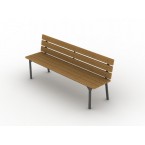 Парковый (уличный) диван без боковинвысота  не менее 800мм, не более 1000 ммдлина не менее 1900мм, не более 2100 ммширина не менее 500мм, не более 600мм2.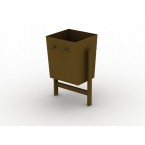 Урна металлическая, состоящая из неподвижного             каркаса и опрокидывающегося ведра. На дне ведра должны быть отверстия для стока дождевой воды.Высота  не менее 600мм, не более 700 ммV не менее 40литров, не более 60 литров№ ппУлицаДомПримечание1Горького162Горького 183Мира224Мира22А5Свердлова516Набережная237Набережная 23А850 Лет Октября39Пушкина110Пушкина1А№ ппУлицаДомПримечание1Сквер участникам ВОВ, Усть-Уда ул ЛенинаФинансирование на 2019 год5694026.84 руб2Сквер Борцам революции Усть-Уда ул 50 летОктября3Сквер Усть-Уда ул Чернышевского4Основной парк Усть-Уда ул.Горького5Стадион Усть-Уда ул. Горького6Площадь возле администрации РМО «Усть-Удинский район7Площадь возле столовой Усть-Уда ул.50 лет СССРN п/пАдрес недвижимого имущества (название населенного пункта, адрес объекта) 1.2.